NAME:					                     	DATE:  _______________Journey to America by Sonia LevitinSummer Reading and Writing Assignment for Incoming Fifth Graders - 2016After reading the novel, follow these directions: Put your name and date on your paperReply to all questions in full sentencesBegin each answer by restating the questionRefer to the novel to ensure thorough responses Check writing for spelling, punctuation, and grammarWrite neatly or type the answersAttach this sheet to your answer sheet(s)Please bring your Journey to America novel and this assignment with you on the first day of school.  Questions:    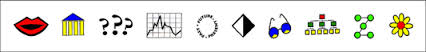 1.	Why does Papa ask Ruth to sacrifice her violin lesson in chapter one?  Describe what ethical issue was happening in Berlin, Germany in 1938 as best as you can.  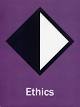 Give three examples of when Mama used bribery or blackmail to insure the survival of the family.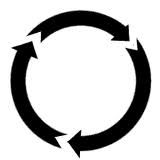 Why is Mama upset about Papa perhaps returning to Switzerland?From the viewpoint of multiple perspectives, what did Lisa and Erica learn about Christians and Jews? What caused Ruth to hit Annie in chapter 9?What was the first American symbol that the Platts saw from the ship?  Why was this so important to the family?  Use three adjectives each to describe Lisa, Ruth, Annie, Mama, Papa, Erica, Frau Strom and Herr Mendel.  Give proof of evidence by writing examples from the novel to support why you chose those adjectives.